ב"ה    לוח צירופים צירה סגוללוח צירופים קמץ פתח שווא צירה סגול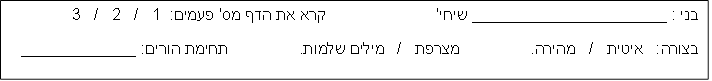 צֵגֶסֵתֶשֵׁקֶרֵאֶדֵוֶעֵטֶזֵבֶחֵיֶפֵּשֶׂלֵמֶהֵכֶנֵתֶבֵּפֶכֵּתֶּאֵבֶּצֵגֶסֵתֶשֵׁקֶרֵאֶדֵוֶעֵטֶזֵבֶחֵיֶפֵּשֶׂלֵמֶהֵכֶנֵתֶבֵּפֶכֵּתֶּגֵדֶפָמַחְשׁלֵכֶּאֵגָנַבְּטשֵׂזֵרֶבָפַּסְכתֵּוֶהֶתָדַיצְעֵקֵשֶׁלָחֵמַאֶכְּנבֶּפָגֶטְרַזבֵשֵׂפָּתַּוְסהֵדֵצֶיָכַתְקעֶאֵדֶוְטָגחֵ